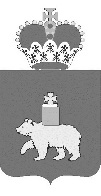 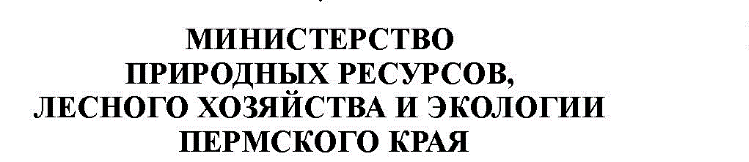 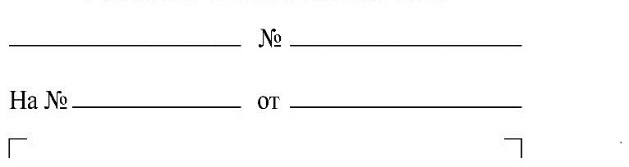 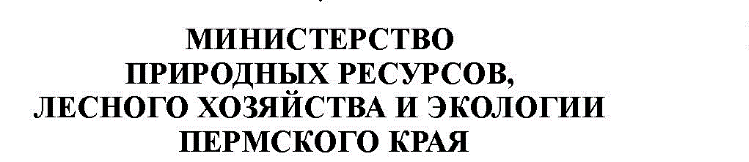 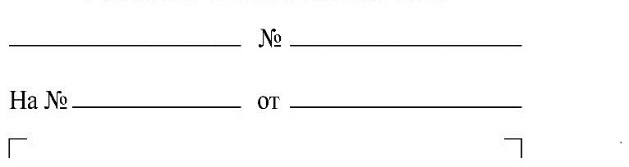 Уважаемые коллеги!В адрес Минприроды Пермского края от Рослесхоза поступили дополнительные пояснения по вопросу оформления электронных сопроводительных документов на транспортировку древесины и проверки информации, которая в нём содержится.Направляем в Ваш соответствующие пояснения.Просим Вас довести соответствующие пояснения до арендаторов лесных участков, лесопользователей, осуществляющих заготовку древесины по договорам купли-продажи лесных насаждений, заключенным 
по результатам торгов, и иных лиц, осуществляющих транспортировку древесины. Разместить соответствующие пояснения на информационных стендах, иных информационных ресурсах для ознакомления заинтересованных лиц, а также до территориальных отделов УГИБДД 
по Пермскому краю.Приложение: на 3 л. в 1 экз.Заместитель министра 						                 О.Н. Солонцов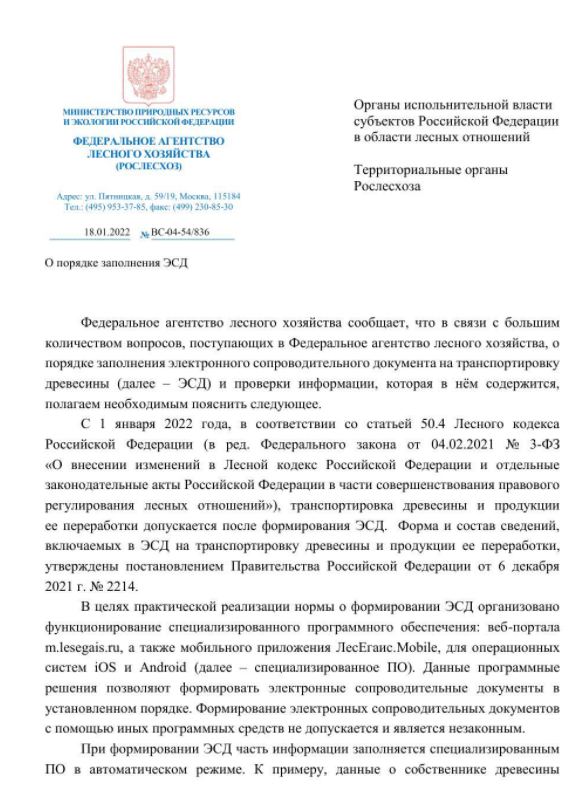 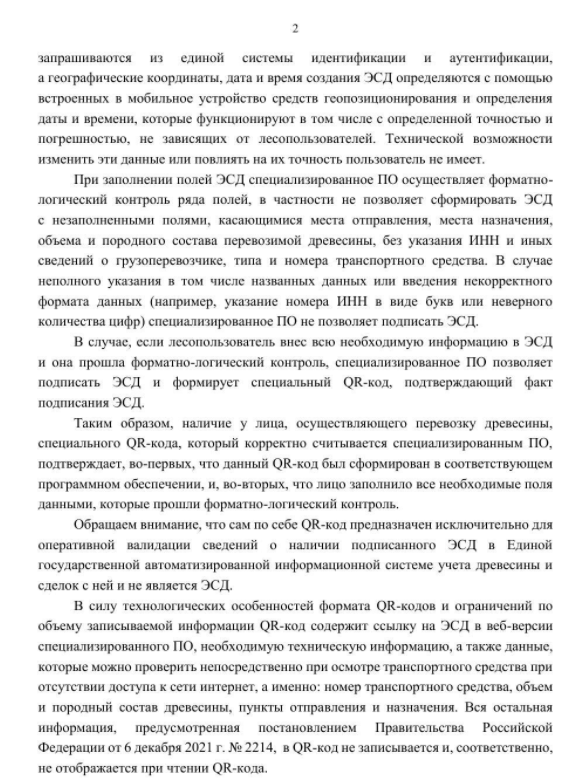 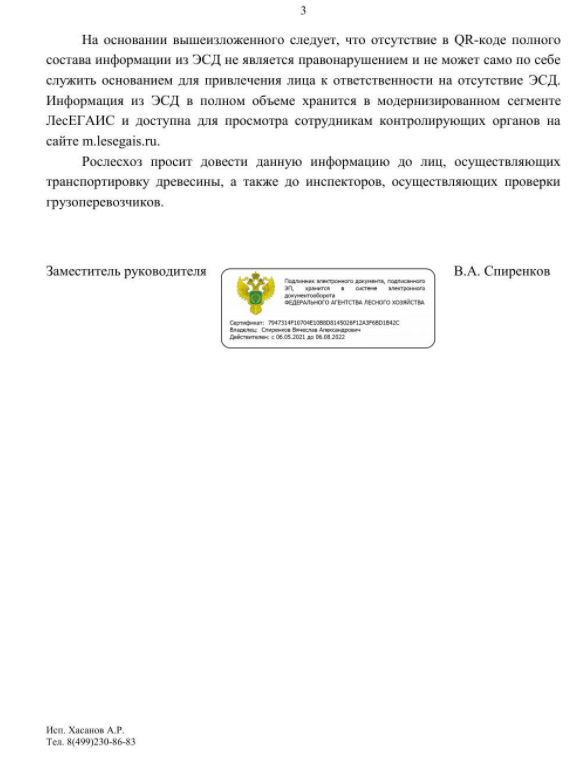 